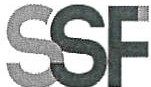 SUPERINTENDENCIA DEL SISTEMAFINANCIEROFECHA: 06/03/2023Versión pública según Art. 30 LAIP. Por supresión de información confidencial. Art. 24 Lit. c. LAIP.SSF 2023ORDEN DE COMPRANo.	76PROVEEDOR: GRUPO PUBLIPROMO, S.A. DE C.V.NIT:	xxxxxxxxxxxxxxxxUNIDAD SOLICITANTE: COMUNICACIONES ADMINISTRADOR O.C.: LORENA VELÁSQUEZ FAVOR SUMINISTRAR LO SIGUIENTE:(2091)REQUERIMIENTO No. 108/2023ANALISTA: MCHELLE BELLOSOBIEN	X	SERVICIOSON: CUATRO MIL QUINIENTOS OCHENTA Y CINCO US DÓLARES 00/100ORIGINAL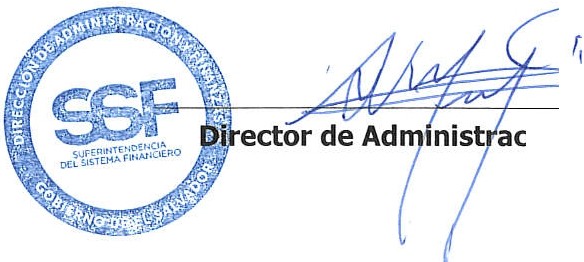 TOTAL:	4,585.00